Job InterviewJob Interview, an individual event, recognizes participants who use Family and Consumer Sciences and/or related occupations skills to develop a portfolio, participate in an interview, and communicate a personal understanding of job requirements. Participants must prepare a portfolio, including a job application, and express their communication skills and job knowledge through an interview.EVENT CATEGORIESSenior: grades 10–12Occupational: grades 10–12See page 84 for more information on event categories.PROCEDURES & TIME REQUIREMENTSEach participant will submit a portfolio (hardcopy or electronic) to the event room consultant at the designated participation time.A job application must be completed and included in the portfolio.Download the form at www.fcclainc.org/ content/resourcesRoom consultants and evaluators will have 15 minutes to preview the portfolio (hardcopy or electronic). The participant must make the electronic portfolio accessible to evaluators.The interview may be up to 20 minutes in length. A one-minute warning will be given at 19 minutes. The interview will be stopped at 20 minutes.Evaluators will have up to 5 minutes to use the rubric to score and write comments for participants.ELIGIBILITY &GENERAL INFORMATIONReview “Eligibility and General Rules for All Levels of Competition” on page 87 prior to event planning and preparation.Participants should use the portfolio during the interview process and answer questions about the portfolio at this time. No other materials may be used during the interview.Access to an electrical outlet will not be provided. Participants are encouraged to bring fully charged devices such as laptops, tablets, etc., to use for electronic portfolio presentation.Participant must apply for a job that matches their current skills and relates to their career interests/goals. Letters of recommendation must not be the work of the participant.* Presentation Equipment is allowed only for presentation of electronic portfolio.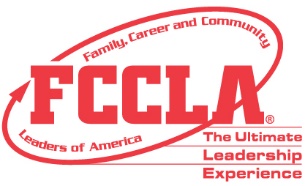 JOB INTERVIEWSpecificationsHardcopy PortfolioThe portfolio is a collection of materials used to document and illustrate the work of the project. Materials must be contained in the official FCCLA STAR Events binder obtained from the FCCLA national emblematic supplier. A decorative and/or informative cover may be included. All materials, including the content divider pages and tabs, must fit within the cover, be one-sided, and may not exceed 36 pages, as described below. Once a hardcopy portfolio has been turned in to evaluators, participants may not switch to an electronic portfolio.Electronic PortfolioAn electronic portfolio may be either in PowerPoint, Prezi, or other electronic format that can be viewed by the evaluators and room consultants prior to the oral presentation. The electronic portfolio and the hardware (method) to view it (i.e., equipment, files, projectors, screens, laptops) will be turned in to the room consultant at the designated participation time. Participants assume the responsibility of providing the technology used to show the evaluators the project. Once an electronic portfolio is turned in to the evaluators, participants may not switch to a hardcopy portfolio. Portfolio may not exceed 47 slides, as described below.(continued next page)Job Interview Specifications (continued)InterviewThe interview may be up to 20 minutes in length and will be conducted by evaluators. Questions will pertain to participant’s current skill level and the specific job for which they are applying. The portfolio should be used during the interview.STAR Events Point Summary FormJOB INTERVIEWDIRECTIONS:Make sure all information at top is correct. If a student named is not participating, cross their name(s) off. If a team does not show, please write “No Show” across the top and return with other forms. Do NOT change team or station numbers.Before student presentation, the room consultants must check participants’ portfolio using the criteria and standards listed below and fill in the boxes.At the conclusion of presentation, verify evaluator scores and fill in information below. Calculate the final score and ask for evaluators’ verification. Place this form in front of the completed rubrics and staple all items related to the presentation together.At the end of competition in the room, double check all scores, names, and team numbers to ensure accuracy. Sort results by team order and turn in to the Lead or Assistant Lead Consultant.Please check with the Lead or Assistant Lead Consultant if there are any questions regarding the evaluation process.JOB INTERVIEWRubric(continued next page)Job Interview Rubric (continued)PointsEvaluator’s Comments:TOTAL(90 points possible)Evaluator #  	Evaluator Initial  	Room Consultant Initial GENERAL INFORMATIONGENERAL INFORMATIONGENERAL INFORMATIONGENERAL INFORMATIONGENERAL INFORMATIONGENERAL INFORMATIONGENERAL INFORMATIONGENERAL INFORMATIONGENERAL INFORMATIONIndividual or Team EventPrepare Ahead of TimeEquipment ProvidedElectrical AccessParticipant Set Up / Prep TimeRoom Consultant & Evaluator Review TimeMaximum Oral Presentation TimeEvaluation Interview TimeTotal Event TimeIndividualPortfolio and Job ApplicationNot provided15 minutes prior to presentation1-minute warning at 19 minutes; stopped at 20 minutes40 minutesPRESENTATION ELEMENTS ALLOWEDPRESENTATION ELEMENTS ALLOWEDPRESENTATION ELEMENTS ALLOWEDPRESENTATION ELEMENTS ALLOWEDPRESENTATION ELEMENTS ALLOWEDPRESENTATION ELEMENTS ALLOWEDPRESENTATION ELEMENTS ALLOWEDPRESENTATION ELEMENTS ALLOWEDPRESENTATION ELEMENTS ALLOWEDPRESENTATION ELEMENTS ALLOWEDAudioCostumesEasel(s)File FolderFlip Chart(s)PortfolioProps/ PointersSkitsPresentation EquipmentVisuals*1-8 ½” x 11” pageor 1 slideProject Identification PagePlain paper or slide, with no graphics or decorations; must include participant’s name(s), chapter name, school, city, state, FCCLA national region, event name, and project title.1-8 ½” x 11” pageor 1 slideTable of ContentsList the parts of the portfolio in the order in which the parts appear.1-8 ½” x 11” pageor 2 slidesFCCLA Planning ProcessSummary PageSummarize how each step of the Planning Process was used to plan and implement the project; use of the Planning Process may also be described in the oral presentation.1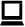 Evidence of OnlineProject Summary SubmissionComplete the online project summary form located on the STAR Events Resources page of the FCCLA national website and include proof of submission in the portfolio.0–5Content Divider Pages or SectionsUse up to 5 content divider/section pages or slides. Content divider/section pages may be tabbed, may contain a title, a section name, graphic elements, thematic decorations, and/or page numbers. They must not include any other content.Up to 278 ½” x 11”pages or 37 slidesJob Specification SheetGive name of employer, job title, short job description, required hours, and wages typically offered for this job. The selected job must match the participant’s current skills and relate to future career interests and goals.Up to 278 ½” x 11”pages or 37 slidesBusiness CommunicationInclude completed job application (download from www.fcclainc.org/ content/resources), cover letter, resume, and two letters of recommendation (one from a school official, administrator, counselor, or teacher and one from an employer or other community representative). All student-created business communication documents should be complete; use correct spelling, grammar, and be consistently written; be of consistent font style and of appropriate size; use appropriate business format and color; be well organized; and match current skills and reflect future career interests and goals.Up to 278 ½” x 11”pages or 37 slidesCareer-Related EducationDescribe career-related education that enhances employability. Include a summary of school activities, career research projects, application of Family and Consumer Sciences and/or related occupations skills and their relationship to job, and an example of ability to communicate in written form.Up to 278 ½” x 11”pages or 37 slidesEducational Enhancement OpportunitiesDescribe educational enhancement opportunities that enhance employability. Include career development planning, summaries of job shadowing, internships, apprenticeships, informational interviews, or community service projects, and products developed during these experiences.Up to 27 pages or 37 slides (continued)Examples of SkillsProvide evidence of five skills, talents, and/or abilities related to job and career goals. These may be in any format but must fit within the dimensions of the portfolio. Audio and/or video recordings may be included in the portfolio but will not be considered by evaluators. Examples or samples of skills will be identified as such and are considered content pages.Up to 27 pages or 37 slides (continued)AppearancePortfolio must be neat, legible, and professional and use correct grammar and spelling.Knowledge of Selected JobShow evidence of how present skills relate to job, including Family and Consumers Sciences and/or related occupations coursework, and evidence of knowledge of specific abilities needed to perform job.Communication SkillsDisplay effective verbal and nonverbal skills: clarity of expression, eye contact, body language, voice, grammar, word usage and pronunciation, friendly, poised, and personable.Response to Evaluators’ QuestionsProvide clear and concise answers to evaluators’ interview questions.Use of PortfolioUse portfolio during interview to support understanding of job and emphasize skills.Professional AppearanceAttire and grooming suitable for specific job interview.VoiceSpeak clearly with appropriate pitch, tempo, and volume.Body LanguageUse appropriate body language including gestures, posture, mannerisms, and eye contact throughout interview.Grammar/Word Usage/ PronunciationUse proper grammar, word usage, and pronunciation.Name of Participant ___________________________________________________________________________________________________Name of Participant ___________________________________________________________________________________________________Name of Participant ___________________________________________________________________________________________________Name of Participant ___________________________________________________________________________________________________Name of Participant ___________________________________________________________________________________________________Chapter____________________________________________State_______Team #_________Station #______Category______ROOM CONSULTANT CHECKROOM CONSULTANT CHECKROOM CONSULTANT CHECKROOM CONSULTANT CHECKROOM CONSULTANT CHECKROOM CONSULTANT CHECKROOM CONSULTANT CHECKPointsRegistration0 or 3 pointsParticipant arrives at scheduled timeParticipant arrives at scheduled timeParticipant arrives at scheduled timeParticipant arrives at scheduled timeParticipant arrives at scheduled timeParticipant arrives at scheduled timeRegistration0 or 3 points                   No          0                   No          0                   No          0                          Yes          3                          Yes          3                          Yes          3Online Event Orientation Documentation0 or 2 points0Official documentation not provided at presentation time or signed by adviser0Official documentation not provided at presentation time or signed by adviser0Official documentation not provided at presentation time or signed by adviser2Official documentation provided  at presentation time and signed by adviser2Official documentation provided  at presentation time and signed by adviser2Official documentation provided  at presentation time and signed by adviserHardcopy Portfolio0–1 point orElectronic Portfolio0–1 point0Binder is not the official FCCLA binder0Electronic Portfolio not in viewable format to the evaluators0Binder is not the official FCCLA binder0Electronic Portfolio not in viewable format to the evaluators0Binder is not the official FCCLA binder0Electronic Portfolio not in viewable format to the evaluators1Binder is the official FCCLA binder1Electronic Portfolio in viewable format to the evaluators1Binder is the official FCCLA binder1Electronic Portfolio in viewable format to the evaluators1Binder is the official FCCLA binder1Electronic Portfolio in viewable format to the evaluatorsPortfolio Pages0–3 points0Portfolio exceeds the page limit0Portfolio exceeds the page limit0Portfolio exceeds the page limit1                         2                         32 or more errors        1 error             no errorsPortfolio contains no more than 36 single-sided pages or 47 slides completed correctly, including:1 project ID page or slide1 table of contents page or slide1 Planning Process summary page or 2 slidesProject Summary Submission ProofUp to 5 content divider pages or slidesUp to 27 content pages or 37 content slides1                         2                         32 or more errors        1 error             no errorsPortfolio contains no more than 36 single-sided pages or 47 slides completed correctly, including:1 project ID page or slide1 table of contents page or slide1 Planning Process summary page or 2 slidesProject Summary Submission ProofUp to 5 content divider pages or slidesUp to 27 content pages or 37 content slides1                         2                         32 or more errors        1 error             no errorsPortfolio contains no more than 36 single-sided pages or 47 slides completed correctly, including:1 project ID page or slide1 table of contents page or slide1 Planning Process summary page or 2 slidesProject Summary Submission ProofUp to 5 content divider pages or slidesUp to 27 content pages or 37 content slidesPunctuality0–1 point0Participant was late for presentation0Participant was late for presentation0Participant was late for presentation1Participant was on time for presentation1Participant was on time for presentation1Participant was on time for presentationEVALUATORS’ SCORESROOM CONSULTANT TOTALROOM CONSULTANT TOTALROOM CONSULTANT TOTALEvaluator 1__________Initials __________Initials __________Initials __________(10 points possible)(10 points possible)(10 points possible)Evaluator 2__________Initials __________Initials __________Initials __________AVERAGE EVALUATOR SCOREAVERAGE EVALUATOR SCOREAVERAGE EVALUATOR SCORE_  _ . _  _Evaluator 3__________Initials __________Initials __________Initials __________(90 points possible)(90 points possible)(90 points possible)_  _ . _  _Total Score__________divided by number of evaluatorsdivided by number of evaluatorsdivided by number of evaluatorsFINAL SCOREFINAL SCOREFINAL SCORE_  _ . _  _                    __________= AVERAGE EVALUATOR SCORERounded only to the nearest hundredth (i.e. 79.99 not 80.00)= AVERAGE EVALUATOR SCORERounded only to the nearest hundredth (i.e. 79.99 not 80.00)= AVERAGE EVALUATOR SCORERounded only to the nearest hundredth (i.e. 79.99 not 80.00)= AVERAGE EVALUATOR SCORERounded only to the nearest hundredth (i.e. 79.99 not 80.00)= AVERAGE EVALUATOR SCORERounded only to the nearest hundredth (i.e. 79.99 not 80.00)(Average Evaluator Score plus Room Consultant Total)_  _ . _  _RATING ACHIEVED (circle one)RATING ACHIEVED (circle one)Gold: 85-100Silver: 70-84.99Silver: 70-84.99Bronze: 1-69.99Bronze: 1-69.99VERIFICATION OF FINAL SCORE AND RATING (please initial)VERIFICATION OF FINAL SCORE AND RATING (please initial)VERIFICATION OF FINAL SCORE AND RATING (please initial)VERIFICATION OF FINAL SCORE AND RATING (please initial)VERIFICATION OF FINAL SCORE AND RATING (please initial)VERIFICATION OF FINAL SCORE AND RATING (please initial)VERIFICATION OF FINAL SCORE AND RATING (please initial)Evaluator 1__________     Evaluator 2__________ Evaluator 3__________ Adult Room Consultant__________ Event Lead Consultant__________Evaluator 1__________     Evaluator 2__________ Evaluator 3__________ Adult Room Consultant__________ Event Lead Consultant__________Evaluator 1__________     Evaluator 2__________ Evaluator 3__________ Adult Room Consultant__________ Event Lead Consultant__________Evaluator 1__________     Evaluator 2__________ Evaluator 3__________ Adult Room Consultant__________ Event Lead Consultant__________Evaluator 1__________     Evaluator 2__________ Evaluator 3__________ Adult Room Consultant__________ Event Lead Consultant__________Evaluator 1__________     Evaluator 2__________ Evaluator 3__________ Adult Room Consultant__________ Event Lead Consultant__________Evaluator 1__________     Evaluator 2__________ Evaluator 3__________ Adult Room Consultant__________ Event Lead Consultant__________Evaluator 1__________     Evaluator 2__________ Evaluator 3__________ Adult Room Consultant__________ Event Lead Consultant__________Name of Participant ___________________________________________________________________________________________________Name of Participant ___________________________________________________________________________________________________Name of Participant ___________________________________________________________________________________________________Name of Participant ___________________________________________________________________________________________________Name of Participant ___________________________________________________________________________________________________Chapter____________________________________________State_______Team #_________Station #______Category______PORTFOLIOPORTFOLIOPORTFOLIOPORTFOLIOPORTFOLIOPORTFOLIOPORTFOLIOPORTFOLIOPORTFOLIOPORTFOLIOPORTFOLIOPORTFOLIOPORTFOLIOPORTFOLIOPORTFOLIOPORTFOLIOPORTFOLIOPORTFOLIOPORTFOLIOPORTFOLIOPORTFOLIOPointsFCCLAPlanning Process Summary Page0–5 points0Planning Process summary not provided1Inadequate steps in the Planning Process are presented1Inadequate steps in the Planning Process are presented1Inadequate steps in the Planning Process are presented1Inadequate steps in the Planning Process are presented1Inadequate steps in the Planning Process are presented1Inadequate steps in the Planning Process are presented1Inadequate steps in the Planning Process are presented2All Planning Process steps are presented but not summarized2All Planning Process steps are presented but not summarized3All Planning Process steps are summarized3All Planning Process steps are summarized3All Planning Process steps are summarized4Evidence that the Planning Process was utilized to plan project4Evidence that the Planning Process was utilized to plan project4Evidence that the Planning Process was utilized to plan project4Evidence that the Planning Process was utilized to plan project4Evidence that the Planning Process was utilized to plan project4Evidence that the Planning Process was utilized to plan project5The Planning Process is used to plan the project. Each step is fully explainedJob Specification Sheet0–2 points0Job specification sheet not provided0Job specification sheet not provided0Job specification sheet not provided0Job specification sheet not provided0Job specification sheet not provided0Job specification sheet not provided11-4 items provided, or information is incomplete11-4 items provided, or information is incomplete11-4 items provided, or information is incomplete11-4 items provided, or information is incomplete11-4 items provided, or information is incomplete11-4 items provided, or information is incomplete11-4 items provided, or information is incomplete11-4 items provided, or information is incomplete2All 5 items provided and are complete2All 5 items provided and are complete2All 5 items provided and are complete2All 5 items provided and are complete2All 5 items provided and are complete2All 5 items provided and are completeBusiness Communication0–15 points0None apply0None apply0None apply1-15  Score 1 point for each of these components Correct application used Completed application Cover letter Resume Recommendation letter #11-15  Score 1 point for each of these components Correct application used Completed application Cover letter Resume Recommendation letter #11-15  Score 1 point for each of these components Correct application used Completed application Cover letter Resume Recommendation letter #11-15  Score 1 point for each of these components Correct application used Completed application Cover letter Resume Recommendation letter #11-15  Score 1 point for each of these components Correct application used Completed application Cover letter Resume Recommendation letter #11-15  Score 1 point for each of these components Correct application used Completed application Cover letter Resume Recommendation letter #11-15  Score 1 point for each of these components Correct application used Completed application Cover letter Resume Recommendation letter #11-15  Score 1 point for each of these components Correct application used Completed application Cover letter Resume Recommendation letter #1 Recommendation letter #2 Correct spelling Correct grammar Consistent font style Appropriate font size Recommendation letter #2 Correct spelling Correct grammar Consistent font style Appropriate font size Recommendation letter #2 Correct spelling Correct grammar Consistent font style Appropriate font size Recommendation letter #2 Correct spelling Correct grammar Consistent font style Appropriate font size Appropriate business format Consistently written Well-organized Reflects current skills and future goals Appropriate colors used Appropriate business format Consistently written Well-organized Reflects current skills and future goals Appropriate colors used Appropriate business format Consistently written Well-organized Reflects current skills and future goals Appropriate colors used Appropriate business format Consistently written Well-organized Reflects current skills and future goals Appropriate colors used Appropriate business format Consistently written Well-organized Reflects current skills and future goals Appropriate colors usedCareer Related Education0–5 points0Not included1Only one of the required items provided1Only one of the required items provided1Only one of the required items provided1Only one of the required items provided1Only one of the required items provided1Only one of the required items provided1Only one of the required items provided2Only two of four items provided2Only two of four items provided3Three of four items provided3Three of four items provided3Three of four items provided4All four items provided but they lack information4All four items provided but they lack information4All four items provided but they lack information4All four items provided but they lack information5All four items provided, thorough and professional5All four items provided, thorough and professional5All four items provided, thorough and professionalEducational Enhancement Opportunities0–5 points0Not included1Only one item provided1Only one item provided1Only one item provided1Only one item provided1Only one item provided1Only one item provided1Only one item provided2Two of three items provided but lack information2Two of three items provided but lack information3Two of three items provided completely3Two of three items provided completely3Two of three items provided completely4All three items provided but they lack information4All three items provided but they lack information4All three items provided but they lack information4All three items provided but they lack information5All three items provided, thorough and professional5All three items provided, thorough and professional5All three items provided, thorough and professionalExamples of Special Skills 0–5 points0Not included1Only one or two of the items provided1Only one or two of the items provided1Only one or two of the items provided1Only one or two of the items provided1Only one or two of the items provided1Only one or two of the items provided1Only one or two of the items provided2Only three of five items provided2Only three of five items provided3Four of five items provided3Four of five items provided3Four of five items provided4Five items provided4Five items provided4Five items provided4Five items provided5All five items provided and relate well to job/career goals5All five items provided and relate well to job/career goals5All five items provided and relate well to job/career goalsAppearance0–3 points0Portfolio is illegible and unorganized0Portfolio is illegible and unorganized0Portfolio is illegible and unorganized0Portfolio is illegible and unorganized0Portfolio is illegible and unorganized1Portfolio is neat, but may contain grammatical or spelling errors and is organized poorly1Portfolio is neat, but may contain grammatical or spelling errors and is organized poorly1Portfolio is neat, but may contain grammatical or spelling errors and is organized poorly1Portfolio is neat, but may contain grammatical or spelling errors and is organized poorly2Portfolio is neat, legible, and professional, with correct grammar and spelling 2Portfolio is neat, legible, and professional, with correct grammar and spelling 2Portfolio is neat, legible, and professional, with correct grammar and spelling 2Portfolio is neat, legible, and professional, with correct grammar and spelling 2Portfolio is neat, legible, and professional, with correct grammar and spelling 2Portfolio is neat, legible, and professional, with correct grammar and spelling 2Portfolio is neat, legible, and professional, with correct grammar and spelling 3Neat, legible, professional, correct grammar and spelling used with effective organization of information3Neat, legible, professional, correct grammar and spelling used with effective organization of information3Neat, legible, professional, correct grammar and spelling used with effective organization of information3Neat, legible, professional, correct grammar and spelling used with effective organization of informationINTERVIEWINTERVIEWINTERVIEWINTERVIEWINTERVIEWINTERVIEWINTERVIEWINTERVIEWINTERVIEWINTERVIEWINTERVIEWINTERVIEWINTERVIEWINTERVIEWINTERVIEWINTERVIEWINTERVIEWINTERVIEWINTERVIEWINTERVIEWINTERVIEWINTERVIEWKnowledge of Selected Job0-10 points0Little evidence of job knowledge0Little evidence of job knowledge1-2Minimal evidence of job knowledge1-2Minimal evidence of job knowledge1-2Minimal evidence of job knowledge1-2Minimal evidence of job knowledge1-2Minimal evidence of job knowledge3-4Some evidence of job knowledge3-4Some evidence of job knowledge5-6Knowledge of job is evident but not in interview5-6Knowledge of job is evident but not in interview5-6Knowledge of job is evident but not in interview7-8Knowledge of job is evident and shared at times in the interview7-8Knowledge of job is evident and shared at times in the interview7-8Knowledge of job is evident and shared at times in the interview7-8Knowledge of job is evident and shared at times in the interview7-8Knowledge of job is evident and shared at times in the interview7-8Knowledge of job is evident and shared at times in the interview9-10Knowledge of job is evident and incorporated throughout the interview9-10Knowledge of job is evident and incorporated throughout the interviewCommunication Skills0-10 points0Participant does not take part in interview0Participant does not take part in interview1-2Interview is brief because participant does not carry on a conversation or answer questions with detail1-2Interview is brief because participant does not carry on a conversation or answer questions with detail1-2Interview is brief because participant does not carry on a conversation or answer questions with detail1-2Interview is brief because participant does not carry on a conversation or answer questions with detail1-2Interview is brief because participant does not carry on a conversation or answer questions with detail3-4Participant answers most questions well, but displays signs of self-consciousness or nervousness in nonverbal communication3-4Participant answers most questions well, but displays signs of self-consciousness or nervousness in nonverbal communication5-6Participant answers questions and relates to evaluators well5-6Participant answers questions and relates to evaluators well5-6Participant answers questions and relates to evaluators well7-8Participant shows confidence and personality during interview. Answers questions well7-8Participant shows confidence and personality during interview. Answers questions well7-8Participant shows confidence and personality during interview. Answers questions well7-8Participant shows confidence and personality during interview. Answers questions well7-8Participant shows confidence and personality during interview. Answers questions well7-8Participant shows confidence and personality during interview. Answers questions well9-10Participant is confident, poised, personable, relates well to evaluators, answers questions clearly and effectively9-10Participant is confident, poised, personable, relates well to evaluators, answers questions clearly and effectivelyResponses to Evaluators’ Questions0-15 points0Did not answer evaluators’ questions0Did not answer evaluators’ questions1-2-3Unable to answer some questions1-2-3Unable to answer some questions1-2-3Unable to answer some questions1-2-3Unable to answer some questions1-2-3Unable to answer some questions4-5-6Responded to all questions, but without ease or accuracy4-5-6Responded to all questions, but without ease or accuracy7-8-9Responded adequately to all questions7-8-9Responded adequately to all questions7-8-9Responded adequately to all questions10-11-12Gave appropriate responses to evaluators’ questions10-11-12Gave appropriate responses to evaluators’ questions10-11-12Gave appropriate responses to evaluators’ questions10-11-12Gave appropriate responses to evaluators’ questions10-11-12Gave appropriate responses to evaluators’ questions10-11-12Gave appropriate responses to evaluators’ questions13-14-15Responses to questions were appropriate and given without hesitation13-14-15Responses to questions were appropriate and given without hesitationUse of Portfolio During Interview0-3 points0Portfolio is not used during interview0Portfolio is not used during interview0Portfolio is not used during interview0Portfolio is not used during interview1Portfolio is referenced but not used to support knowledge or skills1Portfolio is referenced but not used to support knowledge or skills1Portfolio is referenced but not used to support knowledge or skills1Portfolio is referenced but not used to support knowledge or skills1Portfolio is referenced but not used to support knowledge or skills2Portfolio used minimally to support knowledge and skills2Portfolio used minimally to support knowledge and skills2Portfolio used minimally to support knowledge and skills2Portfolio used minimally to support knowledge and skills2Portfolio used minimally to support knowledge and skills2Portfolio used minimally to support knowledge and skills3Portfolio used appropriately to emphasize knowledge and skills3Portfolio used appropriately to emphasize knowledge and skills3Portfolio used appropriately to emphasize knowledge and skills3Portfolio used appropriately to emphasize knowledge and skills3Portfolio used appropriately to emphasize knowledge and skillsVoice – pitch, tempo, volume0-3 points0 Voice qualities not used effectively0 Voice qualities not used effectively0 Voice qualities not used effectively0 Voice qualities not used effectively1Voice quality is adequate1Voice quality is adequate1Voice quality is adequate1Voice quality is adequate1Voice quality is adequate2Voice quality is good, but could improve2Voice quality is good, but could improve2Voice quality is good, but could improve2Voice quality is good, but could improve2Voice quality is good, but could improve2Voice quality is good, but could improve3Voice quality is outstanding and pleasing3Voice quality is outstanding and pleasing3Voice quality is outstanding and pleasing3Voice quality is outstanding and pleasing3Voice quality is outstanding and pleasingBody Language0-3 points0Uses inappropriate gestures, posture or mannerisms, avoids eye contact1Gestures, posture, mannerisms and eye contact is inconsistent or distracting during interview1Gestures, posture, mannerisms and eye contact is inconsistent or distracting during interview2Gestures, posture, mannerisms, and eye contact are appropriately used during interview2Gestures, posture, mannerisms, and eye contact are appropriately used during interview3Gestures, posture, mannerisms and eye contact contribute to a positive interview experienceGrammar/Word Usage/ Pronunciation0-3 points0Extensive (more than 5) grammatical and pronunciation errors1Some (3-5) grammatical and pronunciation errors1Some (3-5) grammatical and pronunciation errors2Few (1-2) grammatical and pronunciation errors2Few (1-2) grammatical and pronunciation errors3Presentation has no grammatical or pronunciation errorsProfessional Appearance0-3 points0-1Non-professional appearance, attire, and/or grooming0-1Non-professional appearance, attire, and/or grooming2Neat appearance, attire and grooming2Neat appearance, attire and grooming3Professional appearance, attire and grooming3Professional appearance, attire and grooming